Navyšování cen se nevyhnulo ani odpadům. Za jejich likvidaci si musíme připlatit.  Zastupitelstvo obce schválilo navýšení místního poplatku za odpad ve výši: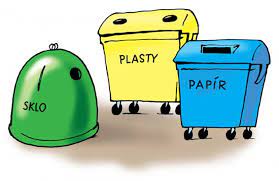 700,- Kč/ rok - dospělá osoba,500,- Kč/rok - dítě, student/rok. Celkem náklady za likvidaci veškerého odpadu představují částku 1140,- Kč za osobu. Z toho náklady za směsný komunální odpad jsou ve výši 740,- Kč/osobu a 400,- Kč/osobu za  tříděný odpad. Zastupitelstvo obce rozhodlo, že zatím bude plně hradit  náklady za tříděný odpad z rozpočtu obce a doplácet rozdíl mezi náklady a stanoveným poplatkem.Je v zájmu všech občanů, aby více třídili. Pouze tak,  je možné snížit výši poplatku nebo poplatek nezvyšovat. Každý si  musí uvědomit, že se likviduje odpad, který on vyprodukoval a má zákonnou povinnost ho třídit.Ze zákona se  musí navyšovat  částka za ukládání odpadů na skládku, v r. 2022 je stanovena na min. částku 900,- Kč bez DPH/t, ale v roce  2030  budeme platit 1850,- Kč bez DPH/t. Takže pokud chceme snížit nebo udržet stejnou výši  místního poplatku, musí dojít k mnohem většímu třídění odpadu, tím dojde  ke snížení počtu popelnic a množství skládkovaného odpadu. PŘISTAVUJTE POUZE PLNÉ POPELNICE, OBEC HRADÍ SAMOSTATNOU POLOŽKU ZA ZDVIH A ZA OBSAH. POKUD JSOU POPELNICE TRVALE UMÍSTĚNÉ  PŘED DOMEM A NEJSOU PLNÉ, OZNAČTE je  visačkou s informací pro popeláře  - „NESYPAT“.  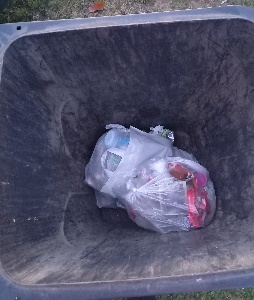 1 x do měsíce se provádí namátková kontrola plnosti popelnic a popelnice nebývají vždy všechny  plné – viz foto. Nebo je v nich odpad, který do směsného odpadu nepatří. Obce jsou ze zákona povinny zajistit, aby odděleně soustřeďované složky komunálního odpadu tvořily v letech 2025 – 2029 alespoň 60 %, v letech 2030 – 2034 alespoň 65 % a od roku 2035 alespoň 70 %, z celkového množství komunálních odpadů, kterých je v daném roce obec původcem. V naší obci tento podíl tříděného odpadu nedosahujeme. V případě nesplnění těchto limitů se obec vystavuje riziku, že za tento přestupek, může  dostat pokutu  až 200 000,- Kč. Proto je v zájmu všech zvýšit množství tříděného odpadu a snížit množství směsného komunálního odpadu. TERMÍNY SVOZŮ KONTEJNERŮ 1100 lPapír: středa – 1x za 14 dní (sudý týden)Plasty: středa – 14 denní svoz, malé popelnice 1 x za měsícBarevné sklo: 1x za 8 týdnů, Bílé sklo: poslední měsíc ve čtvrtletíBioodpad: každé pondělí do konce listopadu, pak 1 x za měsíc, na likvidaci bioodpadu využívejte především kompostéry, které jste měly možnost získat od obce zdarmaDrobný kovový odpad, šedý kontejner – 1 x za měsíc (u požární nádrže)Textil – 1 x za měsíc (u požární nádrže)Olej z domácností –  odvoz dle potřeby (nádoby vedle prodejny Jednoty)Kontejnery na směsný odpad u hřbitova – slouží pouze k likvidaci odpadu z hrobů a prostranství hřbitova, nikoli pro odpad z domácností!!!Kontejnery naplňujte pouze tak, aby šly zavřít, pokud je kontejner plný v blízkosti Vašeho domu, můžete využít kontejner na jiném stanovišti. V  žádném případě neodkládejte odpad vedle kontejnerů.  Opakovaně se stává, že jsou pytle, uložené mimo kontejner, vysypané, poškozené a odpad se povaluje všude okolo. Třídit odpad by mělo být samozřejmostí pro všechny, nikoliv „něco navíc“								Dana Jarolímová, starostka obceSazba pro jednotlivé dílčí základy poplatku za ukládání odpadů na skládku (v Kč/t) ze zákona č.541/2020 Sb.Jak bude probíhat vývoj cen s ukládáním komunálního odpadu na skládce - viz tabulkaSvezené tuny  u jednotlivého odpadu – Jamolice                Tříděný odpad na 1 obyvatele v kg  v obci            Průměrná vytříděnost v ČR na 1 obyvatele v kgSvoz popelnic na plast probíhá vždy ve středu, termíny 1. pololetí : 12.1.9.2.9.3.6.4.4.5.1.6.29.6.27.7.Poplatkové období v rocePoplatkové období v rocePoplatkové období v rocePoplatkové období v rocePoplatkové období v rocePoplatkové období v rocePoplatkové období v rocePoplatkové období v rocePoplatkové období v rocePoplatkové období v roce                                Dílčí základ poplatku za ukládání 2021202220232024202520262027202820292030 a dále                                využitelných odpadu*)80090010001250150016001700180018501850RokBiologickýKomunálníOstatníTříděnýCelkový součet201656119113189201749122114186201845123217187201939125420189202046128425203RokKovNápojový kartonPapírPlastSkloCelkový součet20160,00,56,912,19,929,520170,00,37,613,211,632,720180,30,69,216,412,939,420190,60,311,720,713,546,920200,70,715,223,616,756,8RokKovPapírPlastSkloCelkem2017316131345201841714134820191422151465